Publicado en Barcelona el 26/12/2018 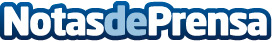 Market Development se reafirma como referente en el ámbito de los eventos y de la imagen corporativaMarket Development concluye 2018 con grandes cifras, su directora, Mónika Blasco hace un balance muy positivo del añoDatos de contacto:e-deon.netComunicación · Diseño · Marketing931929647Nota de prensa publicada en: https://www.notasdeprensa.es/market-development-se-reafirma-como-referente Categorias: Comunicación Marketing Emprendedores Recursos humanos Consultoría http://www.notasdeprensa.es